lMADONAS NOVADA PAŠVALDĪBA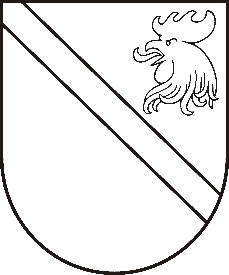 Reģ. Nr. 90000054572Saieta laukums 1, Madona, Madonas novads, LV-4801 t. 64860090, fakss 64860079, e-pasts: dome@madona.lv ___________________________________________________________________________MADONAS NOVADA PAŠVALDĪBAS DOMESLĒMUMSMadonā2017.gada 28.decembrī						Nr.727								(protokols Nr.27, 7. p.)Par zemes lietošanas mērķa maiņu īpašumā “xxx” Aronas pagastā  Aronas pagasta pārvaldē saņemts xxx, iesniegums (reģistrēts 15.11.2017. ar Nr. ARO/1.28.1/17/238) ar lūgumu zemes vienībai ar kadastra apzīmējumu xxx un platību 2,8 ha, kas atrodas īpašumā “xxx”, Aronas pagastā, Madonas novadā (kadastra Nr.xxx, sastāv no 3 zemes vienībām ar kopējo platību 28,1 ha), mainīt nekustamā īpašuma zemes lietošanas mērķi no 0601 - individuālo dzīvojamo māju apbūve pret lietošanas mērķi – 0101, zeme, uz kuras galvenā saimnieciskā darbība ir lauksaimniecība, atbilstoši teritorijas plānojumam.Izvērtējot nekustamo īpašumu „xxx”, konstatēts, ka zemes vienībai ar kadastra apzīmējumu xxx un platību 2,8 ha pašreiz noteiktais zemes lietošanas mērķis ir individuālo dzīvojamo māju apbūves zeme (NĪLM kods 0601), kas neatbilst spēkā esošajam Madonas novada teritorijas plānojumam un zemes robežu plānam.Pamatojoties uz likuma „Par pašvaldībām” 21.panta 27.punktu, „Nekustamā īpašuma valsts kadastra likuma	” 9.panta pirmās daļas 1.punktu, 20.06.2006 MK noteikumiem Nr.496 „Nekustamā īpašuma lietošanas mērķu klasifikācijas un nekustamā īpašuma lietošanas mērķu noteikšanas un maiņas kārtība” trešās daļas 17.6.punktu, kas nosaka, ka lietošanas mērķa maiņu ierosina: ja pēc izmaiņām teritorijas plānojumā neapbūvētai zemes vienībai iepriekš noteiktais apbūves zemes lietošanas mērķis neatbilst teritorijas plānojumā noteiktajai plānotajai (atļautajai) izmantošanai, ņemot vērā Uzņēmējdarbības, teritoriālo un vides jautājumu komitejas atzinumu, atklāti balsojot: PAR – 15 (Agris Lungevičs, Zigfrīds Gora, Ivars Miķelsons, Artūrs Čačka, Antra Gotlaufa, Artūrs Grandāns, Gunārs Ikaunieks, Valda Kļaviņa, Valentīns Rakstiņš, Andris Sakne, Rihards Saulītis, Inese Strode, Aleksandrs Šrubs, Gatis Teilis, Kaspars Udrass), PRET - NAV, ATTURAS - NAV, Madonas novada pašvaldības dome NOLEMJ:Nekustamā īpašuma „xxx”, Aronas pagasts, Madonas novads  (kadastra Nr.xxx, sastāv no 3 zemes vienībām ar kopējo platību 28,1 ha) zemes vienībai ar kadastra apzīmējumu xxx un platību 2,8 ha mainīt zemes lietošanas mērķi no individuālo dzīvojamo māju apbūves zeme (NĪLM kods 0601) pret – zeme, uz kuras galvenā saimnieciskā darbība ir lauksaimniecība  (NĪLM kods 0101).Domes priekšsēdētājs							A.Lungevičs